ZAŁ. NR 5 DO SWZ OPIS PRÓBEK W celu umożliwienia oceny jakości materiałów, Wykonawcy winni z ofertą złożyć Zamawiającemu następujące próbki.UWAGA! Próbki są wymagane w celu oceny złożonej oferty w ramach kryterium Jakościowego, dlatego brak którejkolwiek próbki, złożenie próbki, która w ocenie wszystkich oceniających otrzyma 0 pkt. Bądź też złożenie próbki niezgodnej z wymaganiami określonymi w SWZ będzie skutkowało odrzuceniem oferty Wykonawcy. Próbki nie podlegają uzupełnieniu.Zamawiający zaleca, aby próbki były zapakowane w jedną osobną dużą kopertę lub karton – opisany / opisana w sposób czytelny jako próbki z podaniem nazwy Wykonawcy i nazwy oraz numeru postępowania. Próbki zostaną poddane procesowi prania, prasowania oraz użytkowania przez różne osoby, 
w związku z czym nie podlegają one zwrotowi Wykonawcy.
Zadanie nr 1: 3 próbki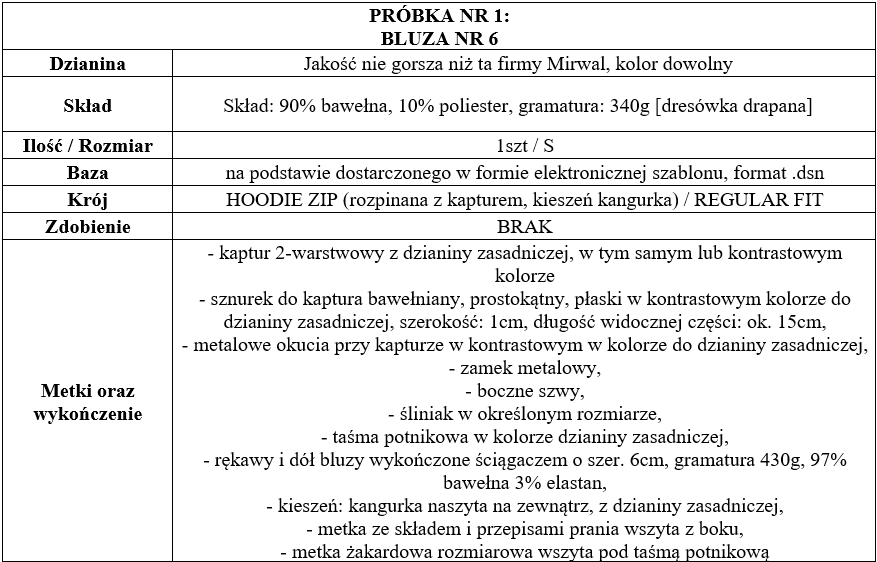 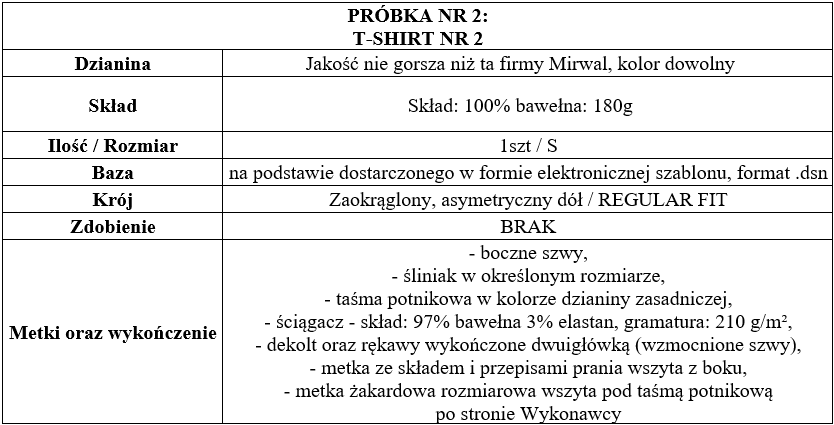 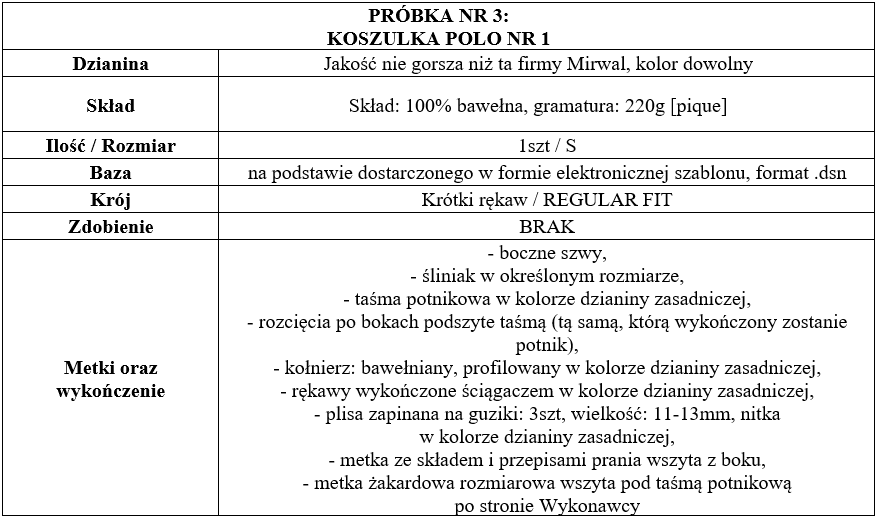 